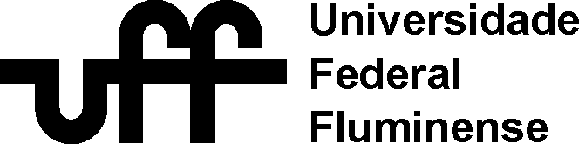 Program ContentPart I – Business (firms and innovation)- Microeconomic aspects of firm: decision, function of production, offer x demand (Marshallian curves).Part II – Technological Innovation- Micro aspects of innovation (firm viewpoint): Business Strategy (concept of strategy; origin and evolution; Mintzberg’s 5Ps; Porter’s generic strategies), strategic planning, and competitiveness (SWOT matrix; 5-Forces; value-chain and competitive advantage);- Macro aspects of innovation: globalization; innovation systems x productive system; Regional economic development; 3-4-5 Helix model;  - Economics of innovation: technology evolution and paradigms over 250 years; Schumpeter, innovation systems, measurement, sources of innovation, and competitiveness;- Innovation mechanisms – incubators, TTO and science and technology parks.Part III – Sustainability- General concept; ecoinnovation; circular economy. Part IV – Legal aspects of innovation: - Intellectual and industrial property rights: TT contracts; search on patent databases; search on Periódicos Capes Database; brands and computer programs; - Industrial property: valuation; internet, frauds and contracts; - Brazilian Innovation Law and related legal framework.ReferencesBARBOSA, D. (2006). O Direito da Inovação – Comentários a Lei 10.973/2004, Lei Federal da Inovação. Ed Lumen Juris.BESSANT, PAVITT, TIDD (2005) Managing Innovation. John Wiley & Sons Inc.: 4o. edição 2008.BRASIL (2004). Lei 10.973. Lei de Inovação.CHESBROUGH, H. W. (2003) Open innovation. Harvard Business School Press.CHRISTENSEN, C., SCOTT, A; ROTH, E (2007). O Futuro da Inovação - - Usando as Teorias da Inovação para Prever Mudanças no Mercado. Elsevier.Coleção Clássicos da Inovação. Editora Unicamp.DE NEGRI, F. (2018). Novos caminhos para a inovação no Brasil. Washington, DC: Wilson Center, 2018. 159 páginas.FAGERBERG, J.; SRHOLEC, M.; VERSPAGEN, B. (2009). Innovation and Economic Development. Working paper UNU-MERIT 2009#32FREEMAN, C. (1994). The economics of technical change.  Cambridge Journal of Economics. V.18, n.5, October, pp.463-514IBGE (2016). Pesquisa de inovação: 2014 / IBGE, Coordenação de Indústria. Rio de Janeiro: IBGE, 2016. ISBN 978-85-240-4403-8ETZKOWITZ, H. (2008). The Triple Helix: Industry, University, and Government in Innovation. Routledge.KOTSEMIR, M.; ABROSKIN, A. (2013). Innovation Concepts and Typology – An evolutionary Discussion. Working papers Basic Research Program BRP 05/STI/2013. National Research University Higher School of Economics (HSE).KOTSEMIR, M.; MEISSNER, D (2013). Conceptualizing the Innovation Process – Trends and Outlooks. Working papers Basic Research Program BRP 10/STI/2013. National Research University Higher School of Economics (HSE).LUNDVALL, B. (1992) National Systems of Innovation – Toward a Theory of Innovation and Interactive Learning. A Cassel Imprint. London. England.MILLER, W.; MORRIS, L. (1999). Four Generation R&D: Managing Knowledge, Technology and Innovation. New York: John Wiley & Sons. 347 pages.Manual OsloManual FrascattiMINTZBERG, H.; AHLSTRAND, B.; LAMPEL, J. (2010). Safári de estratégia: um roteiro pela selva do planejamento estratégico. Porto Alegre: Bookman, 2º edição.MORAIS, E. F. (2007). Seminário de Inovação. Apostila específica Inovação e Competitividade Melhores Práticas. Movimento Brasil Competitivo; Centro de Apoio ao Desenvolvimento Tecnológico – CDT/UNB.NELSON, R.; WINTER, S. (1982). An Evolutionary Theory of Economic Change. Cambridge: Harvard University Press. 437 pages.NONAKA, I. & TAKEUCHI, H. (1997). Criação de Conhecimento na Empresa. Editora: Campus. 9º Edição. 376 páginas. PINTO, M. M (2012). Tecnologia e Inovação. Florianópolis: Departamento de Ciências da Administração / UFSC; [Brasília]: CAPES: UAB, 2012. PORTER, M. E. (1999). Competicao = on competition: estratégias competitivas essenciais. Rio de Janeiro : Campus, 3.ed.PORTER, M. E. (1986). Estratégia competitiva: técnicas para análise de indústrias e da concorrência. Rio de Janeiro: Campus.QUINN, J. B.; MINTZBERG, H. (2003). O processo da estratégia: conceitos, contextos e casos selecionados. Porto Alegre: Bookman, 4º edição.SAXENIAN, A.  (2007) The New Argonauts: Regional Advantage in a Global Economy. SCHUMPETER, J. (1912). A Teoria do Desenvolvimento Econômico: uma investigação sobre lucros, capital, crédito, juro e o ciclo econômico. São Paulo: Abril, 1982 (Série Os Economistas). TIGRE, P. B. (2006). Gestão da Inovação: a economia da tecnologia no Brasil. Rio de Janeiro: Elsevier.TEECE, D. (2010). Business Models, Business Strategy and Innovation. Long Range Planning, 43:172-194. Elsevier. Doi:10.1016/j.lrp.2009.07.003Preliminary ScheduleEvaluation Criteria1- SeminarsGeneral rules:The definition of groups/presentation orders will be discussed in the second meeting.The professor will match groups and content (each content has similar level of complexity).Each group/presenter will have 40 minutes to present the respective content. The overtime will affect the evaluation.Multimedia equipment is available in the classroom.It is not mandatory to print any document. However, the digital file with the synthesis or the MS Power Point presentation (or other electronic file) must be sent to the professor email until 12h before the presentation. The delay will affect the evaluation.The evaluation consists in four aspects: content comprehension and synthesis capacity (3,0 points); the individual presentation, correlation with themes and additional literature (4,0 points); the quality of the presentation slides and the submission deadline (2,0 points); the organization of the group/presenter (time, presence) (1,0 point). The penalties will be made in fractions of 0,25 point.2- Final Written Work The file must be sent to the professor by email until December 1st, 2019.If working with innovation and related themes (science and technology policy; management of innovation environment; university): a research project proposal to the qualifying process including theme/object, objective, assumption/hypothesis, literature review, research design, and schedule.If not working with innovation and related themes: Write a summary with a critical review of five documents (or five chapter of a book) from the complimentary literature or additional material approved (no longer than 20 pages with single space).Develop an academic paper about innovation management and/or related themes (following rules from journals at Elsevier, Springer or Emerald) with at least 10 academic references. It can be a report of a professional experience.Suggested themes (not limited):- Author’s rights and new technologies – Blogs, Facebook, Second Live, P2P, etc- Cybercrime- Intellectual property of transgenic products and modified genetic organism (MGO)- Software: free x proprietary- The value of brands - Creative commons- Derivative works: plagiarism or art?- Geographic’s indications and economic value-add- Author’s rights: Brazilian and US legal frameworks- Method and tools of technological forecasting- Innovation and consumer change: - Competitive intelligence: use of technological information to define market strategy- Circular Economy- University Business Collaboration (UBC) or University-Industry-Government-Society linkagesEach activity can receive a grade from 0 to 10Final grade: (sPPGDINeminar + final work) / 2Program:Graduate Program in Law, Institutions and Business (PPGDIN) Graduate Program in Law, Institutions and Business (PPGDIN) Graduate Program in Law, Institutions and Business (PPGDIN) Graduate Program in Law, Institutions and Business (PPGDIN) Graduate Program in Law, Institutions and Business (PPGDIN) Graduate Program in Law, Institutions and Business (PPGDIN) Graduate Program in Law, Institutions and Business (PPGDIN) Course:Course:Business, Sustainability and Technological Innovation I (Empresa, Sustentabilidade e Inovação Tecnológica I – ESIT I) – Level: DoctorateBusiness, Sustainability and Technological Innovation I (Empresa, Sustentabilidade e Inovação Tecnológica I – ESIT I) – Level: DoctorateBusiness, Sustainability and Technological Innovation I (Empresa, Sustentabilidade e Inovação Tecnológica I – ESIT I) – Level: DoctorateBusiness, Sustainability and Technological Innovation I (Empresa, Sustentabilidade e Inovação Tecnológica I – ESIT I) – Level: DoctorateBusiness, Sustainability and Technological Innovation I (Empresa, Sustentabilidade e Inovação Tecnológica I – ESIT I) – Level: DoctorateBusiness, Sustainability and Technological Innovation I (Empresa, Sustentabilidade e Inovação Tecnológica I – ESIT I) – Level: DoctorateSchedule:Schedule:Monday  6 PM – 9:00 PMMonday  6 PM – 9:00 PMMonday  6 PM – 9:00 PMMonday  6 PM – 9:00 PMMonday  6 PM – 9:00 PMMonday  6 PM – 9:00 PMProfessor:Professor:Marcelo Amaral / Clarissa Brandão Marcelo Amaral / Clarissa Brandão Marcelo Amaral / Clarissa Brandão Email:Email:marceloamaral@id.uff.brmarceloamaral@id.uff.brmarceloamaral@id.uff.brmarceloamaral@id.uff.brmarceloamaral@id.uff.brmarceloamaral@id.uff.brSemester:Semester:Semester:2019-2            Workload:            Workload:45 h (3 credits)ScheduleScheduleBusiness, Sustainability and Technological Innovation I01August 12- Key aspects: knowledge, innovation, strategy, and project mngt (slides 3) - Course presentation – Syllabus, seminars, and final written work / students profiles02August 19Part I – Business (firms and innovation)- Microeconomic aspects of firm: decision, function of production, offer x demand (Marshallian curves) (slides 3 PGCF 8-62)03August 26Part II - Technological Innovation- Micro aspects of innovation (firm viewpoint): Business Strategy (concept of strategy; origin and evolution; Mintzberg’s 5Ps; Porter’s generic strategies), strategic planning 04September 02 Part II - Technological Innovation- Competitiveness (SWOT matrix; 5-Forces; value-chain and competitive advantage) (Slides 5: 19-66; 71-78; 95-102)05September 09- Macro aspects of innovation: globalization (slides 5: 131-146; 5.1 optional)06September 16- Economics of innovation: technology evolution and paradigms over 250 years (slides Tigre 1-4)07September 23- Economics of innovation: Schumpeter, innovation systems, measurement, sources of innovation, and competitiveness (slides Tigre 5-6)08September 30- Economics of innovation: Schumpeter, innovation systems, measurement, sources of innovation, and competitiveness (slides Tigre 7-8)09October 7Macro aspects of innovation (innovation systems)- Innovation systems x productive system / Regional economic development / 3-4-5 Helix model (slides 8: 7-19; optional 20-40)October 14No class (Professor’s Day on 15th)10October 21- Innovation mechanisms – incubators, TTO and science and technology parks (slides 8.1 and 8.2)October 28No class (Civil Servant’s Day on 28th)11November 04Part III – Sustainability: General concept; ecoinnovation; circular economy12November 11Part IV – Legal aspects of innovation: intellectual and industrial property(slides 10: 1-11); TT contracts (slides 10: 58-64); search on patent databases (slides 10: 12-44); search on Periódicos Capes Database (46); brands and computer programs (slides 10.1, 10.2 optional)13November 18Industrial Property: valuation (slides 12: 1-32); internet, frauds and contracts (slides 12.1; slides 12.1, 3-7; slides 12.2, 5-13, 16-36; 38-46; slides 12.1, 25-32)14November 25Brazilian Innovation Law and related legal framework(slides 10: 65-82; slides 13; slides 13.1 optional)15December 02Seminar presentation and discussion / Delivery of final written work